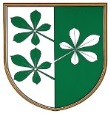 OBČINA KIDRIČEVOObčinski svetKopališka ul. 142325 Kidričevo									Predlog sklepaŠtev. 014-2/2020-5Dne  Na podlagi 27. člena Akta o ustanovitvi Javnega sklada Republike Slovenije za kulturne dejavnosti (Uradni list RS št. 72/10)  in 15. člena Statuta občine Kidričevo (Uradno glasilo slovenskih občin št. 62/16 in 16/18) je občinski svet Občine Kidričevo, na svoji _______ redni seji, dne ______ 2020 sprejelS  K  L  E  Po imenovanju predstavnika v svet območne izpostaveJSKD PtujObčinski svet Občine Kidričevo sprejme, da se, na predlog Zveze kulturnih društev občine Kidričevo,  imenuje za članico sveta Javnega sklada RS za kulturne dejavnosti, Območne izpostave Ptuj, gospa Zdenka Frank, stanujoče v Župečji vasi 1/a, 2324 Lovrenc na Dr. polju. 								Anton Leskovar;								župan								Občine Kidričevo 